BIODATA MAHASISWAI. IDENTITAS DIRINama                                 : Riska Ridha Aulia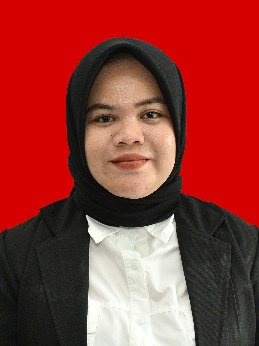 NPM                                  :191414009Tempat Tanggal Lahir       : Negeri Lama, 12  Agustus 2001Jenis Kelamin                    : Perempuan Agama                               : IslamStatus                                 : Belum MenikahPekerjaan                           :-Alamat                               : Jl. Garu 1 GG  Parira  No 224 No. Telp/HP                       :081260351529II. PENDIDIKANSD                                       : SD Negeri No.118164  Ajamu SMP                                    :  SMP Negeri 1 Bilah Hilir SMA                                    :  SMA Negeri 1 Bilah Hilir S1                                        : Universitas Muslim Nusantara Al-Washliyah Medan Fakultas                               : KIPJurusan                                 : BIMBINGAN KONSELINGJudul Skripsi                         : Pengaruh Layanan  Bimbingan Kelompok Terhadap Perilaku Bullying  
                                                Pada Siswa Kelas X  Di SMA  Negeri 14 Medan III. ORANG TUANama (Ayah)                       : Alm. Wasono Pekerjaan                             : -Nama (Ibu)                          : Darma Warsita Pekerjaan                             : Pensiunan PNSAlamat                                 : Jl. Garu 1 GG Parira No 224                                                                                                                       Medan,    April 2024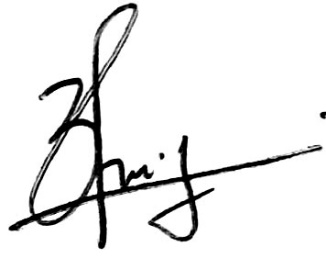                                                                                                               Hormat Saya                                                                                                                       Riska Ridha Aulia 